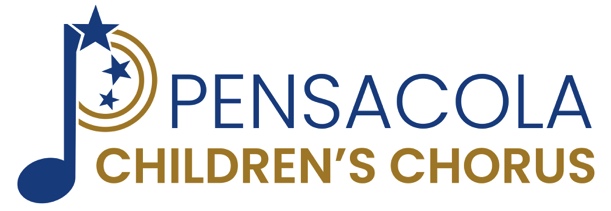 For more information, contact:				Mallory WilsonDirector of Development and Community EngagementPensacola Children's Chorus46 E. Chase StreetPensacola, Florida 32502(850) 434-7760Let Freedom Sing this Fourth of July with the Pensacola Children’s Chorus

The Pensacola Children’s Chorus is proud to announce Let Freedom Sing, a patriotic special presented by Sandy Sansing Chrysler Dodge Jeep Ram. This televised event will air on WEAR July 4, 2020 at 4:30 p.m. 
Join us this Independence Day as we pay tribute to our Armed Services and celebrate one of Pensacola's favorite holidays with all the pizazz of a PCC production. Sing-a-long as chorus members sing and dance their way through Pensacola during this star-spangled event. “Many of our community’s Fourth of July festivities have been canceled.” says Alex Gartner, Artistic & Executive Director. “We are excited to help fill that void and celebrate our country and its people. If you’ve not been to one of our mainstage concerts, here’s your chance to experience the wonder and excitement of a PCC production from the comfort of your living room.”  
The Pensacola Children’s Chorus (PCC) is a non-profit, community-based arts education program that teachers music and performance skills to youth. As one of Pensacola’s longstanding youth-based music programs, PCC continues to create new ways to provide access with opportunities for growth, leadership, and service through music. “Being apart has been a challenge. While we aren’t able to offer this live, we are excited that we can serve our singers and community in this unique way. I can’t thank Sandy, the Appleyard Agency, and WEAR enough for making this dream a reality.”
For more information on this event and other Pensacola Children’s Chorus happenings, please visit www.pensacolasings.org.  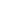 About Pensacola Children’s ChorusThe Pensacola Children’s Chorus (PCC) is a non-profit, community-based arts education program that teaches music and performance skills to youth. Serving 250 young musicians from over 60 schools across Northwest Florida and Southwest Alabama, PCC uses music education to provide opportunities for personal growth, friendship, and community service. Founded in 1990 as an outreach project of the Pensacola Symphony, the organization continues to pursue diversity of talent, repertoire, and performance to enhance and enliven the cultural fabric of our community. To fulfill its role as the preeminent regional youth music education program, PCC presents a full season of outreach, educational programs, and performances each year for thousands of children, youth, and adults.###